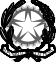 	Ministero dell’IstruzioneUfficio Scolastico Regionale per il LazioISTITUTO COMPRENSIVO STATALE ESPERIASede centrale e segreteria: Esperia (FR) Via San Rocco, 5 CAP 03045 – Tel. 0776938023 – Fax 0776938135 - web: www.icesperia.it Codice Fiscale: 81004630604 - Codice Meccanografico: FRIC80300L - Codice Univoco Ufficio: UF24U1 - Codice Attività: 853110E-mail: fric80300l@istruzione.it - PEC: fric80300l@pec.istruzione.it,IBAN C/C Bancario: IT42Z0537274370000010175263 – C/C Postale dell’Istituto 1029426440                              Anno scolastico 2019 - 20                                  ISTITUTO COMPRENSIVO DI ESPERIA                         SCUOLA PRIMARIA – SECONDARIA DI PRIMO GRADO                                 GRIGLIA DI VALUTAZIONE DEL COMPORTAMENTOAllegato n. 2INDICATORIDESCRITTORIVOTOVOTOOrganizzazione nello studioAssolve in modo consapevole e assiduo agli impegni scolastici rispettando sempre i tempi e le consegne.ECCELLENTE /10ECCELLENTE /10Organizzazione nello studioAssolve in modo regolare agli impegni scolastici rispettando i tempi e le consegne.OTTIMO/9OTTIMO/9Organizzazione nello studioAssolve in modo complessivamente adeguato agli impegni scolastici, generalmente rispettando i tempi e le consegne.DISTINTO/8DISTINTO/8Organizzazione nello studioAssolve in modo non ben organizzato agli impegni scolastici, non sempre rispetta i tempi e le consegne.BUONO/7BUONO/7Organizzazione nello studioAssolve in modo discontinuo e disorganizzato agli impegni scolastici, non rispettando i tempi e le consegne.SUFFICIENTE/ 6SUFFICIENTE/ 6Comunicazione con i pari e con il personale scolasticoPartecipazione alla vita scolasticaPartecipazione alla vita scolasticaPartecipazione alla vita scolasticaPartecipazione alla vita scolasticaComunica in modo sempre appropriato e rispettoso.ECCELLENTE /10ECCELLENTE /10Comunicazione con i pari e con il personale scolasticoPartecipazione alla vita scolasticaPartecipazione alla vita scolasticaPartecipazione alla vita scolasticaPartecipazione alla vita scolasticaComunica in modo corretto.OTTIMO/9OTTIMO/9Comunicazione con i pari e con il personale scolasticoPartecipazione alla vita scolasticaPartecipazione alla vita scolasticaPartecipazione alla vita scolasticaPartecipazione alla vita scolasticaComunica in modo complessivamente adeguato.DISTINTO/8DISTINTO/8Comunicazione con i pari e con il personale scolasticoPartecipazione alla vita scolasticaPartecipazione alla vita scolasticaPartecipazione alla vita scolasticaPartecipazione alla vita scolasticaComunica in modo non sempre adeguato e rispettoso.BUONO/7BUONO/7Comunicazione con i pari e con il personale scolasticoPartecipazione alla vita scolasticaPartecipazione alla vita scolasticaPartecipazione alla vita scolasticaPartecipazione alla vita scolasticaPresenta difficoltà a comunicare rispettosamente.SUFFICIENTE/ 6SUFFICIENTE/ 6Partecipazione alla vita scolasticaInteragisce in modo collaborativo, partecipativo e costruttivo. Favorisce il confronto nel rispetto dei diversi punti di vista e dei ruoli.ECCELLENTE /10ECCELLENTE /10Partecipazione alla vita scolasticaInteragisce in modo partecipativo e costruttivo. È disponibile al confronto nel rispetto dei diversi punti di vista e dei ruoli.OTTIMO/9OTTIMO/9Partecipazione alla vita scolasticaInteragisce attivamente. Cerca di essere disponibile al confronto nel rispetto dei diversi punti di vista e dei ruoli.DISTINTO/8DISTINTO/8Partecipazione alla vita scolasticaInteragisce in modo complessivamente collaborativo. È parzialmente disponibile al confronto nel rispetto dei diversi punti di vista e dei ruoli.BUONO/7BUONO/7Partecipazione alla vita scolasticaPresenta difficoltà a collaborare, a gestire il confronto e a rispettare i diversi punti di vista e i ruoli.SUFFICIENTE/ 6SUFFICIENTE/ 6Frequenza* e puntualità (*assiduità nella didattica a distanza)Frequenza e puntualità esemplari.ECCELLENTE /10ECCELLENTE /10Frequenza* e puntualità (*assiduità nella didattica a distanza)Frequenza assidua, quasi sempre puntuale.OTTIMO/9OTTIMO/9Frequenza* e puntualità (*assiduità nella didattica a distanza)Frequenza e puntualità buone.DISTINTO/8DISTINTO/8Frequenza* e puntualità (*assiduità nella didattica a distanza)Frequenza e puntualità non del tutto adeguate.BUONO/7BUONO/7Frequenza* e puntualità (*assiduità nella didattica a distanza)Dimostra difficoltà a rispettare l'impegno della frequenza e della puntualità.SUFFICIENTE/ 6SUFFICIENTE/ 6Rispetto delle norme comportamentali del Regolamento d'IstitutoRispetta le regole in modo consapevole e scrupoloso.ECCELLENTE /10ECCELLENTE /10Rispetto delle norme comportamentali del Regolamento d'IstitutoRispetta attentamente le regole. OTTIMO/9OTTIMO/9Rispetto delle norme comportamentali del Regolamento d'IstitutoRispetta le regole in modo complessivamente adeguato. DISTINTO/8DISTINTO/8Rispetto delle norme comportamentali del Regolamento d'IstitutoLa capacità di rispetto delle regole risulta non sempre adeguata.BUONO/7BUONO/7Rispetto delle norme comportamentali del Regolamento d'IstitutoManifesta insofferenza alle regole con effetti di disturbo nello svolgimento delle attività.SUFFICIENTE/ 6SUFFICIENTE/ 6Responsabilità dimostrata nella didattica a distanzaHa avuto un comportamento pienamente maturo e responsabile.ECCELLENTE /10ECCELLENTE /10Responsabilità dimostrata nella didattica a distanzaHa avuto un comportamento responsabile.OTTIMO/9OTTIMO/9Responsabilità dimostrata nella didattica a distanzaHa avuto un comportamento complessivamente adeguato.DISTINTO/8DISTINTO/8Responsabilità dimostrata nella didattica a distanzaIl comportamento non è stato sempre adeguato.BUONO/7BUONO/7Responsabilità dimostrata nella didattica a distanzaHa mostrato superficialità e scarsa responsabilità.SUFFICIENTE/ 6SUFFICIENTE/ 6La valutazione insufficiente in sede di scrutinio finale deve scaturire da un’attenta e meditata analisi dei singoli casi e deve essere collegata alla presenza di comportamenti di particolare gravità che abbiano comportato una o più sospensioni, alla cui irrogazione non siano seguiti cambiamenti della condotta tali da evidenziare una reale volontà di sviluppo della persona nella costruzione del sé, di corrette e significative relazioni con gli altri e di una positiva interazione con la realtà naturale e sociale. DM 5/2009 (art. 4)La valutazione insufficiente in sede di scrutinio finale deve scaturire da un’attenta e meditata analisi dei singoli casi e deve essere collegata alla presenza di comportamenti di particolare gravità che abbiano comportato una o più sospensioni, alla cui irrogazione non siano seguiti cambiamenti della condotta tali da evidenziare una reale volontà di sviluppo della persona nella costruzione del sé, di corrette e significative relazioni con gli altri e di una positiva interazione con la realtà naturale e sociale. DM 5/2009 (art. 4)La valutazione insufficiente in sede di scrutinio finale deve scaturire da un’attenta e meditata analisi dei singoli casi e deve essere collegata alla presenza di comportamenti di particolare gravità che abbiano comportato una o più sospensioni, alla cui irrogazione non siano seguiti cambiamenti della condotta tali da evidenziare una reale volontà di sviluppo della persona nella costruzione del sé, di corrette e significative relazioni con gli altri e di una positiva interazione con la realtà naturale e sociale. DM 5/2009 (art. 4)INSUFFICIENTE/5